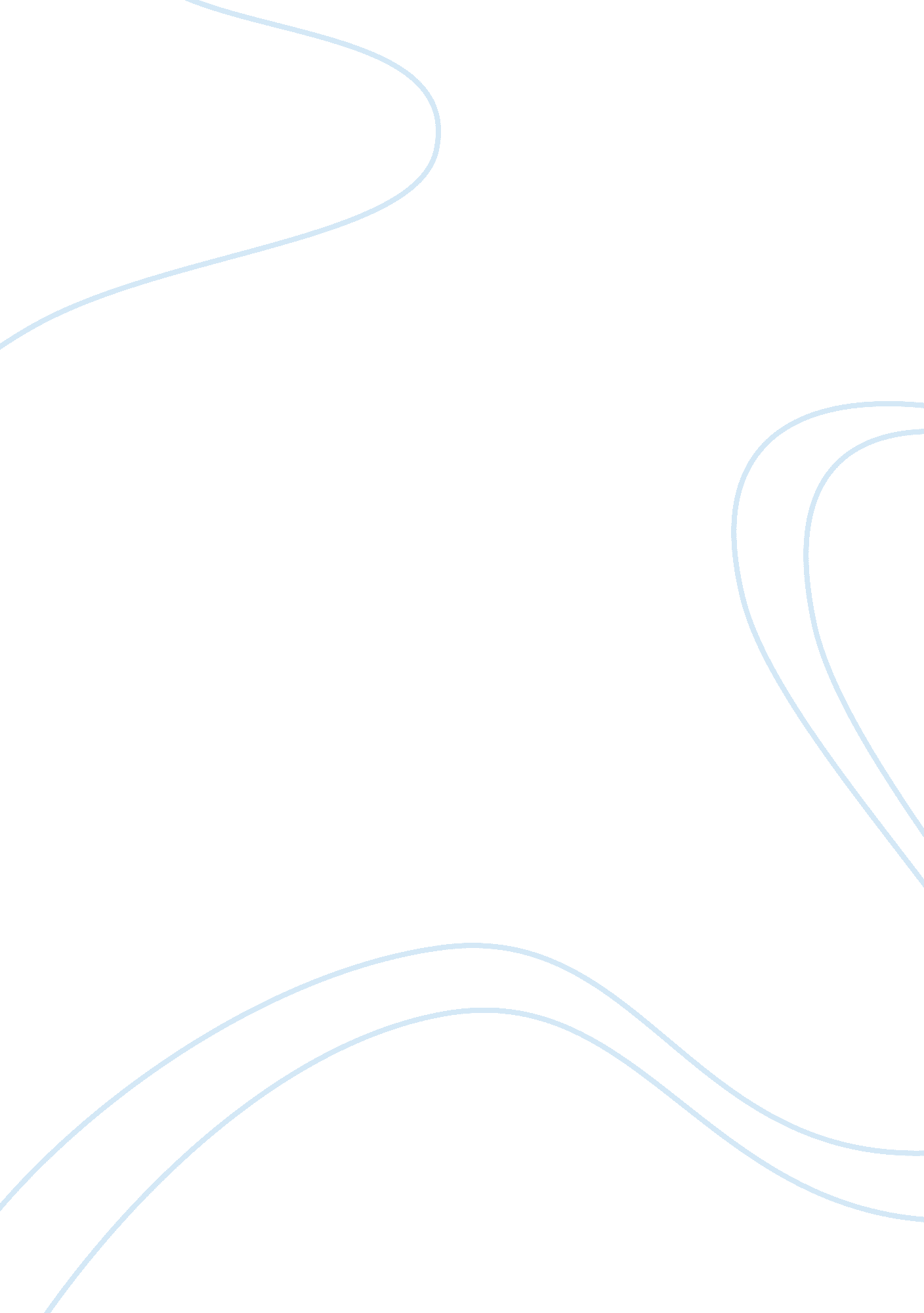 Cim 1 ch 2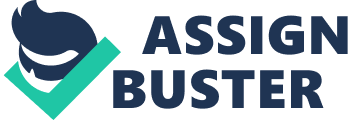 No single person or government agency controls or owns the internet. T/FTrue 
pg 56The W3C is responsible for maintaining all networks and content on the internet. T/FFalse pg 56 
Each organization is responsible only for maintaining its own network. The WWW Consortium (W3C) oversees research and sets standards and guidelines for many areas of the internet. The mission of W3C is continued growth of the web. Users typically pay additional fees for mobile hot spot and tethering services. T/FTrue 
pg 58A gigabyte (GB) is the basic storage unit on a computer or mobile device and represents a single character T/FFalse. pg 58. 
Data sizes typically are stated in terms of mb &gbs. 
A megabyte is equal to approximately one million characters, and a gigabyte is equal to approximately one billion characters. Visitors to a dynamic webpage can customize some or all of the viewed content, such as desired stock quotes, weather, or ticket availability for flights. T/FTrue pg 61Browsers are usually not included by default with mobile devices and smartphones. T/FFalse. pg 63 
A browser often IS included in the operating system of a computer or mobile device. Mobile apps sometimes have fewer features than a web app T/FTrue. pg 66A subject directory is software that finds websites, webpages, images, videos, news, maps, and other information related to a specific topic. T/F False. pg 67 (subject directory pg 68) A web search engine is a software that finds websites,... One technique you can use to improve search results is to use specific nouns. T/FTrue. pg. 68The term, blogosphere, refers to the worldwide collection of blogs. T/FTrue. pg 72Unregistered wiki users can review the content, as well as edit it and add comments. T/FFalse. pg73 
Contributors to a wiki typically register before they can edit content or add comments. Tethering is the process of transferring data in a continuous and even flow, which allows users to access and use a file while it is transmitting. T/F False. pg 73 (Tethering pg 57) Streaming is the process.... A(n) _____ is any computer that provides services and connections to other computers on a network. pg 54host_____ access takes place when a modem in a computer connects to the internet via a standard telephone line that transmits data and information using an analog signal. p58Dial-upA(n) _____ is a sequence of numbers that uniquely identifies the location of each computer or device connected to the internet. pg 59IP addressYou register a domain name through ____ , which is an organization that sells and manages domain names. pg 60a registrarOne way to protect your identity while browsing is to use a(n) ____, which is another computer that screens all your incoming and outgoing messages. pg 62PROXY SERVER____ is a set of rules that defines how webpages transfer to the internet. pg 64Hypertext Transfer ProtocolA ___ website contains factual information, such as libraries, encyclopedias, encyclopedias, dictionaries, directories, guides, and other types of reference. p 70informationalA(n) ____, which consists of a number sign (#) followed by a keyword, describes and categorizes a Tweet. pg 72hashtagtext based name that corresponds to the IP address of a server that hosts a websiteDomain name pg 60program that extends the capability of a browserplug in pg 83harassment, often involving teens and preteens, using technologycyberbullying pg 90websites and tools that foster communication and/or interactions among users, including online social networks, media sharing sites, blogs and microblogs, wikis, podcasts, and online gamingsocial media pg 90technique that transforms a smartphone or internet capable tablet into a portable communications device that shares its internet access with other computers and devices wirelesslytethering pg 57real time typed conversation that takes place on a computer or mobile device with many other online userschat ph 87computer that delivers requested webpages to your computer or mobile deviceweb server pg 61method of pulling content that has changed on a websiteweb feed pg 65term used to refer to the major carriers of network trafficinternet backbone pg 59a webpages unique addressURL pg 64 ONCIM 1 CH 2 SPECIFICALLY FOR YOUFOR ONLY$13. 90/PAGEOrder NowTags: Smartphone Web Search 